Noslēgta vienošanās par projekta Nr. 4.2.2.0/17/I/058 „Energoefektivitātes paaugstināšana Daugavpils pilsētas vispārējās izglītības iestādē Jelgavas ielā 30A, Daugavpilī” īstenošanu2018.gada 06. jūlijā starp Daugavpils pilsētas domi un Centrālo finanšu un līgumu aģentūru tika noslēgta vienošanās par Eiropas Savienības fonda projekta Nr. 4.2.2.0/17/I/058 „Energoefektivitātes paaugstināšana Daugavpils pilsētas vispārējās izglītības iestādē Jelgavas ielā 30A, Daugavpilī” īstenošanu. Projekts tiks īstenots atbilstoši darbības programmas "Izaugsme un nodarbinātība" 4.2.2. specifiskā atbalsta mērķa "Atbilstoši pašvaldības integrētajām attīstības programmām sekmēt energoefektivitātes paaugstināšanu un atjaunojamo energoresursu izmantošanu pašvaldību ēkās" prasībām.  Projekta mērķis ir veicināt Daugavpils pilsētas vispārējās izglītības iestādes ēkas Jelgavas ielā 30 A, Daugavpilī energoefektivitātes paaugstināšanu, samazinot primārās enerģijas patēriņu.Projekta ietvaros nosiltinās ēkas fasādi, modernizēs apkures sistēmu, atjaunos ventilācijas sistēmu. Iestādē tiks ierīkots energoefektīvs apgaismojums. Līdz ar to projekta realizācijas rezultātā tiks samazināts primārās enerģijas patēriņš, sekmējot ilgtermiņā energoefektivitātes paaugstināšanu un pašvaldības izdevumu samazināšanos par siltumapgādi, kā arī  sasniegtas energoefektivitātes prasības atbilstoši Latvijas būvnormatīvam LBN 002-15 “Ēku norobežojošo konstrukciju siltumtehnika”.Projekta realizācijas termiņš ir  18 mēneši no vienošanās parakstīšanas dienasProjekta kopējās izmaksas: 1 054 570.87 EUR no tām: attiecināmās: 284 358.49 EUR, kur  85% - EUR 241 704.72 ir ERAF līdzekļi,  4.5% - EUR 12 796.13 ir  Valsts budžeta dotācija, 10.5% - EUR 29 857.64 ir pašvaldības līdzfinansējums. Neattiecināmās: 770 212.38 EUR – izmaksas, kas nav tieši saistītas ar energoefektivitātes paaugstināšanas pasākumiem. Sagatavoja: Attīstības departamenta Projektu nodaļa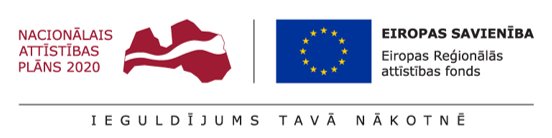 